Table of ContentsTable of ContentsTable of Contents	1Table of Contents	11	Definitions	21.1	Examination	21.2	Assessment Resources	21.3	Invigilator Pack	22	Principles of Assessment in relation to Examinations	32.1	Validity	32.2	Reliability	32.3	Fair	42.4	Quality	42.5	Transparency	43	Examination: Roles and Responsibilities	53.1	The Invigilator	53.2	The Programme Co-ordinator	53.3	The Learning Practitioner	63.4	The Learner	64	Examination: Guidelines for staff	74.1	Planning an examination	74.1.1	Reasonable accommodation in assessment	74.1.2	Keeping assessment materials secure	74.1.3	Examination Timetable/Examination Learner Instructions	74.1.4	Room Layout/Facilities	84.1.5	Examination Resources (Centre)	84.1.6	Prearranged Seating Plan	84.2	Conducting an Examination	84.2.1	On the day of the Examination	84.2.2	Commencing the examination	94.2.3	Conducting assessment	104.3	Concluding Assessment	11AppendicesPrinciples of Assessment in Relation to Assessment Malpractice Assessment is underpinned by the principles of assessment including the fair principle (equal opportunity for all learners) and consistent principle (consistency in approach to assessment across ETBs, programmes and modules). As such, in order to ensure the fair and consistent assessment of learners, the following procedure should be followed in relation to any suspected malpractice cases. The provider’s Quality Assurance System overarches these principles and ensures learner achievement is assessed in a fair and consistent way in line with the national standards for the award. Definitions  Assessment System Irregularity and Assessment Malpractice It is important to distinguish between assessment system irregularity and assessment system malpractice. The decision on whether an issue is deemed to be considered an assessment system alleged irregularity or malpractice will relate to the intent, scale or fraudulent nature of the incident by the offender. An issue that may initially be adjudged to be an assessment system irregularity could, after preliminary investigation, be determined to be an alleged malpractice issue. Where such an issue is deemed to be an alleged malpractice, the procedures outlined in this document must be utilised.  Definition of Assessment System Irregularity Assessment system irregularities are typically accidental omissions or mistakes which are detected by mechanisms within the assessment system, are corrected, and which do not impact on the validity of the assessment. These could include test administration errors, missing assessment data, errors in transcription etc. which are detected and rectified. All instances of irregularities should be documented and addressed in line with this procedure.   Definition of Assessment Malpractice An assessment system malpractice is any act or practice which brings into question the validity or integrity of the assessment process and which normally arises due to one or more non-accidental factors.  Two categories of malpractice exist: Learner Malpractice Staff Malpractice This procedure relates to Learner Malpractice only. Learner Malpractice Learner Malpractice is defined as malpractice committed by a learner during the course of the assessment process.  Examples of learner malpractice include but are not limited to: Plagiarism  Learner plagiarism is defined as the practice of learners submitting any work for assessment that is not their own original work. This could be any percentage of work that has not been referenced and has been copied from published work, the internet, other learners’ work and/or other sources.  Plagiarism in assessment may include but is not limited to: Representing work completed by and/or authored by another person (including other learners, family, work colleagues and friends) as their own Procuring work from a company or external source including the internet Copying work from any source or medium without reference (i.e. website, book, journal article) Taking a passage of text, or an idea, and summarising it without acknowledging the original source Passing off collaborative work as one’s own Piecing together sections of others’ work into a new whole Submitting another learner’s work with or without their knowledge. The submission of such plagiarised materials for assessment purposes is fraudulent and all suspected cases will be investigated and dealt with appropriately using the procedures outlined in this document. Suspected cases of plagiarism will only be investigated when there is a declaration of authenticity which has been signed by the learner. Any electronic assessment submitted is deemed as having been declared as authentic by the learner. Unacceptable Behaviour Unacceptable behaviour in assessment may include but is not limited to: Unauthorised removal of assessment material from the assessment location Deliberate damage to or destroying of assessment related materials Use of electronic communication device/technology or other unauthorised materials during the assessment Assisting other learners during the assessment In an assessment event (e.g. examination), any form of communication with other learners (written, verbal, gestures, expressions, pointing, etc.) Collusion by working collaboratively with other learners, beyond what is allowed Copying from another learner (both parties involved in the investigation) Fabrication of results and/or evidence Falsification (faulty data collection methods) Behaving in such a way as to undermine the integrity of the assessment event or process. Impersonation by pretending to be someone else in order to produce the work for another or arranging for another to take one’s place in an assessment Engaging in unsafe practices in assessment Disruptive, violent and offensive behaviour in relation to assessment Tampering or interfering with assessment materials or another learner’s work Submission for assessment of a piece of work that has been purchased/procured from another source where the work is not the learner’s own work. List is not exhaustive Principles of Assessment in relation to Assessment MalpracticeQuality assured assessment ensures that in criterion referenced assessment “learners are assessed and the assessment judgment is made based on whether the learner has reached the required national standards of knowledge, skill and competence for the award” (QQI, 2013 p.5). Central to quality assured assessment is the assumption that learners are assessed in a fair and consistent manner in line with the award standard. Quality assured assessment ensures adherence to the principles of assessment.   The following sets forth the principles of assessment which apply to this document: these principles are based on the QQI (2013) principles for assessment. Validity  Validity is a fundamental assessment principle ensuring that an assessment measures what it is designed to measure: the relevant standard of knowledge, skill or competence required for an award should be assessed.   Validity in assessment occurs when: Assessment is fit for purpose (i.e. a practical assessment assesses a practical skill) Learners can produce evidence which can be measured against the award standard Assessors can make accurate assessment decisions Assessment is accessible to all candidates who are potentially able to achieve it Reliability  Reliability in assessment ensures that assessment measurement is accurate: the knowledge, skills and competence which the assessment measures should produce reliable and accurate results. Reliability in assessment ensures that results are consistent under similar conditions.   Reliability in assessment occurs when: The assessment is based on valid assessment techniques Assessment conditions are consistent Learner evidence is reliable Results are consistent across various assessors, contexts, conditions and learners over time. Fair Fairness in assessment supports the validity and reliability principles and provides equal opportunity to all learners.  Fairness in assessment ensures: learners have access to appropriate resources/equipment in assessment; assessment design and implementation are fair to all learners; and policies and procedures exist to ensure fair assessment of learners. Quality  Quality in assessment ensures that all assessment processes are quality assured. Transparency  Transparency in assessment ensures that assessment policy and procedures provide clarity to all relevant stakeholders. Based on QQI Principles for Assessment (QQI, 2013) In order to ensure the fair and consistent assessment of learners, the following procedure should be followed in relation to any suspected malpractice cases. The provider’s Quality Assurance System overarches these principles and ensures learner achievement is assessed in a fair and consistent way in line with the national standards for the award Malpractice Roles and Responsibilities All Staff All staff involved in the assessment process, have a responsibility for ensuring the integrity and validity of the ETB assessment system. All staff must ensure that they are aware of policies and procedure in relation to: planning for assessment conducting of assessment conclusion of assessment A person making an allegation of malpractice invoking the Protected Disclosures Act 2014 must follow the ETB's Protected Disclosures policy and procedures. Additionally, all staff involved in the assessment process must ensure that the assessment process is conducted in line with quality assurance policies and procedures and that any variances in assessment system practices are investigated appropriately as outlined in this procedure. The Manager The manager (including the Centre Manager) is required to adhere to the role and responsibility outlined above for all staff.  The Programme Co-ordinator The Programme Co-ordinator is required to adhere to the role and responsibility outlined above for all staff. Additionally, the Programme Co-ordinator must also ensure that all Learning Practitioners are made aware of their roles and responsibilities in relation to the assessment process. The Programme Co-ordinator must also ensure that Learning Practitioners are made aware of the policies and procedure in relation to the assessment process and the process of investigation of any suspected malpractice. The Learning Practitioner  The Learning Practitioner is required to adhere to the role and responsibility outlined above for all staff. Additionally, the Learning Practitioner must be aware of the policies and procedures in relation to the assessment process. Suspected Learner Malpractice Procedure Figure 1.1 Suspected Learner Malpractice Process Check Reliability of Learner Evidence In the event of suspected learner malpractice, the Learning Practitioner must check the learner assessment evidence for reliability using plagiarism software and/or questioning outlined in Table 1 and meet with the learner to discuss the assessment evidence. Table 1: Reliability of Learner Evidence Malpractice Confirmed/Denied 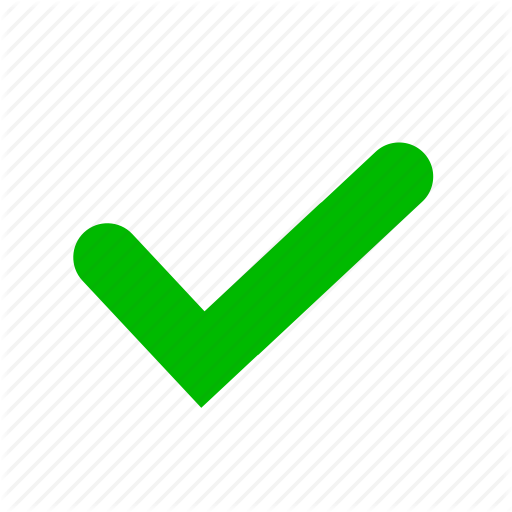 Learner Malpractice Investigation Procedure Figure 1.2 Learner Malpractice Investigation Procedure Initial Notification In the event of suspected learner malpractice in an assessment event (e.g. examination), this should be dealt with promptly by the Assessment Invigilator and in accordance with the Learning Practitioner Guidelines (Learning Practitioner Handbook). These instances must be recorded by the Invigilators Report.  In all cases where an alleged malpractice is identified, it must be notified to the Programme Co-ordinator and/or other personnel with responsibility for the operation of the programme. Notification must be in writing.  Appointment of Investigators The Centre Manager will decide who should undertake the investigation in consultation with his/her senior management team. It is recommended that at least two staff members are involved in the investigation and should include the Programme Co-ordinator and a Learning Practitioner with assessment experience (unless there is a conflict of interest, see 5.2.1). The Centre Manager (or designated appropriate personnel) is required to co-ordinate the investigation. In certain cases, if required, and in conjunction with the relevant Manager, an investigation may be undertaken by: An external investigator Internal Audit The Centre Manager must complete the Alleged Assessment System Malpractice Report (see Appendix 1: Section 1: General). It is important that only one report per learner is completed. If the alleged assessment system malpractice is suspected for more than one learner, separate forms must be used. Any person who has a possible conflict of interest should not be involved in any investigation or subsequent making of judgments (see 5.2.1. Conflict of Interest).  Conflict of Interest Conflict of interest means any issue that might unfairly influence, or appear to influence, the outcome of an investigation. Possible Conflict of Interest relates to situations where personnel: Have a personal relationship or family relationship with the learner being investigated  Have a professional relationship with the learner being investigated that may be perceived to unfairly influence the investigation process  The relevant Centre Manager shall be responsible for ensuring that a conflict of interest does not arise and that all members of an investigation panel sign a declaration to that effect (see Appendix 2). In cases where conflict of interest is identified, alternative arrangements must be put in place.  Natural Justice Those responsible for conducting an investigation shall establish the full facts and circumstances of any alleged assessment system malpractice. It should not be assumed that an allegation equates to proof of a malpractice. Any investigation into an alleged malpractice shall have due regard to the principles of natural justice. As such, it is necessary that those responsible for managing the conduct of any investigation must ensure adherence to these principles. This includes ensuring that:  All investigations do not disadvantage the person against whom the allegation is made and are concluded within a reasonable timeframe (it is expected that this should be completed as promptly and as efficiently as possible except in exceptional circumstances which may take a maximum of 40 working days) from the date of the notification to the Centre Manager of the alleged malpractice The learners in question are made aware of the allegation and are given the opportunity to respond Care is taken to avoid conflict of interest (see Section 5.2.1) The learner/learners against whom an allegation is made should therefore: Know what evidence exists to support that allegation Know the possible consequences should an assessment system malpractice be proven Have the opportunity to consider their response to the allegations (if required) Have an opportunity to submit a written statement Have an opportunity to seek advice (as necessary) and to provide a supplementary statement (if required) Be informed of the applicable appeals procedure, should a decision be made against him or her Be informed of the possibility that information relating to a particular malpractice may be shared with other relevant parties Investigation All notified alleged assessment system malpractices must be investigated. It is expected that the investigation should be completed as promptly and as efficiently as possible except in exceptional circumstances which may take up to a defined timeframe (recommended timeframe: maximum of 40 working days) from the date of the notification to the Centre Manager of the alleged malpractice. Communication with Learner/Learners to be Investigated The relevant Centre Manager shall be responsible for communicating in writing to the learner to be investigated, in relation to the alleged assessment system malpractice(s).  The initial communication shall: Provide notification that an allegation of an assessment system malpractice has been received Advise that the Centre Procedures for Managing Assessment System Malpractices contain full details of how the investigation will be conducted Emphasise that the investigation will be carried out in a discreet and confidential manner except in exceptional circumstances. Exceptional circumstances cannot guarantee this confidentiality as identity may need to be disclosed to: An Garda Síochána, fraud prevention agencies or other law enforcement agencies (to investigate or prevent crime including fraud) The courts (in connection with court proceedings) Other person(s) to whom ETB and/or awarding bodies are required by law to disclose identity Avoid implying or suggesting that conclusions have already been determined or that decisions have been made in respect of the application of corrective actions Note: Template for this communication (see Appendix 3).  Establishing the Facts within the Investigation The investigating team should endeavour to obtain all the relevant facts about the alleged assessment system malpractice. This may be done through some or all of the steps outlined below: Review of allegation details Interview with the learner being investigated Interview with personnel and or management connected to the course, project or alleged malpractice Interview with learners connected to the course, project or alleged malpractice Interview with the other relevant parties Written statement(s) from the learner being investigated Written statement(s) from learners connected to the course, project or alleged malpractice Written statement(s) from personnel connected to the course, project or alleged malpractice Written statement(s) from other relevant parties Review of related assessment reports Review of previous learner record to seek to establish whether there has been any previous malpractice investigations previously for this learner/learners Other related records Confidentiality Confidentiality is a key aspect in the conduct of an investigation into an alleged malpractice, due to the risk of reputational damage to learners involved. In order to ensure confidentiality is maintained before, during and after an investigation, the following conditions should apply: Material relating to any allegations, findings or conclusions must not be made known to any parties, either internally or external to the Centre, beyond those key to the investigation It is not necessary to inform all learners being interviewed of the details of meetings with other parties unless there is a specific relevant matter to be raised The name or other details of the learner making the malpractice allegation should not be divulged to the learner/learners to be investigated without consent All material relating to the investigation must be held and stored in a secure manner. Material relating to a given investigation should be stored together on a single file. Each file should have a unique code to identify the investigation. Copies of electronic material should also be held with this file  Results of Investigation The Investigation Report Typically, the Investigation Report (see Appendix 1: Section 2: Investigation Report) that results from the investigation of an assessment system malpractice shall contain the following:  Number of learners affected and/or implicated How the alleged malpractice was identified and notified to the relevant Centre Manager/Assessment Co-ordinator The nature of the malpractice and the specific assessment procedure(s) or assessment rule(s) or assessment regulation(s) that has/have allegedly been breached, as well as the award details Details of the scope of the investigation carried out The findings: details of the procedure, rule and/or regulation that is alleged to have been breached a statement of the facts as described by all parties details of any mitigating factors. Any recommendations based on the findings Conclusion (whether the malpractice allegation is substantiated or unsubstantiated) While the investigating team are required to make recommendations based on the findings, the team should not adjudicate on the report findings. The report will be signed and dated by the investigating team. Any written statements, notes of interviews or other relevant documentation reviewed or obtained as part of the investigation must be filed separately and securely as part of the investigation process.  Report Findings Adjudication The Investigation Report is submitted to the relevant Centre Manager. The relevant Centre Manager adjudicates on the report findings and notifies the person(s) involved in writing as to whether the allegation has been substantiated or not. Where the allegation is substantiated, the notification will include details of the appeal process in regard to the findings and the sanctions/consequences for this breach of the assessment malpractice. The Centre Manager must complete the Findings Adjudication and Communication of Findings (see Appendix 1: Section 3: Findings Adjudication and Communication of Findings). Communicating the Results The relevant Centre Manager is responsible for ensuring that the notification of the alleged assessment system malpractice investigation finding is communicated to the relevant learners within a defined timeframe (recommended timeframe: ten (10) working days from the date of receipt of the investigator’s report.  The finding of an investigation into an alleged assessment system malpractice may be: Unsubstantiated Assessment System Malpractice Substantiated Assessment System Malpractice. Note: Template for this communication (see Appendix 4).  Unsubstantiated Assessment System Malpractice  If the assessment system malpractice is found to be unsubstantiated, the relevant Centre Manager will convey the findings of the investigation, in writing and within the timeline specified, to the learners(s) involved. A record of the investigation is kept on file. Substantiated Assessment System Malpractice  Where the allegation is substantiated, the relevant Centre Manager will convey the findings of the investigation, in writing and within the timeline specified, to the learners(s) involved and should include details of the sanctions/consequences of the assessment system malpractice. In addition, the notification to the person must also outline the Assessment System Malpractice Appeal process and the timeline in regard to the appealing the findings. Communicating the Findings to Other Persons In addition, the relevant Centre Manager will convey, as appropriate, the outcome of the assessment system malpractice investigation in writing to the relevant manager. Sanctions for Assessment System Malpractice Depending on the findings of an investigation and the outcome adjudicated, further steps, such as sanctions or disciplinary action, may be required.  Sanctions  Disciplinary Action Communication of Sanctions to the Learner If no appeal has been lodged, the relevant Centre Manager can proceed to notify the learner, in writing, of any sanctions being imposed.  The notification will include details of the Assessment System Malpractice Sanction Appeal process, including the timeline for an appeal of a sanction. Implementation of Sanctions to Learners If no appeal has been lodged, the relevant Centre Manager can proceed to implement the sanctions. Appeals of Assessment System Malpractice Finding The learner has the right to appeal the decision in relation to assessment deadlines. Appeals must be made within a defined timeframe (recommended timeframe: five (5) working days of the decision. In exceptional circumstances the Programme Co-ordinator may extend this. All appeals must be must be made in writing using the Appeals Assessment System Malpractice Application Form (see Appendix 5). The Appeals process is processed in line with the ETB appeals policy. The grounds on which the appeal process can be activated are as follows: The alleged malpractice was not dealt with in accordance with fair procedures The regulations did not adequately cover the circumstances relating to the malpractice New information has become available that was not available to the investigation Decision was wrong and not supported by evidence Decisions on appeals are final. APPENDIX 1: Alleged Assessment Malpractice Report TemplateSTRICTLY PRIVATE AND CONFIDENTIALSECTION 1: GENERALSECTION 2: INVESTIGATION REPORT If this section is not applicable, please tick SECTION 3: FINDINGS ADJUDICATION AND COMMUNICATION OF FINDINGS If this section is not applicable, please tick SECTION 4: SANCTIONS FOR ASSESSMENT SYSTEM MALPRACTICE (LEARNER ONLY) If this section is not applicable, please tick APPENDIX 2: Declaration regarding Conflict of InterestDeclaration regarding Conflict of Interestfor Persons involved in the Investigation of an Alleged Malpractice with the ETB Centre Assessment SystemConflict of interest means any issue that might unfairly influence, or appear to influence, the outcome of an investigation. A conflict of interest for a person investigating an alleged malpractice with the ETB Centre assessment system shall be deemed to exist if the personnel:Were engaged in any aspect of the assessment process (including quality assurance functions)Have a personal relationship or family relationship with the party being investigatedAre perceived to have a professional relationship with the party being investigated that may unfairly influence the investigation processWhere a conflict of interest exists, there can be no involvement in the investigation of the alleged malpractice, or the decision-making surrounding the outcome of the alleged malpractice.This is to certify that, as far as I am aware, no conflict of interest exists in relation to my participation in the investigation of the above-mentioned Alleged Assessment System Malpractice. APPENDIX 3: Notification of Investigation Letter TemplateNAME COMPANY NAME (if applicable)ADDRESS 1ADDRESS 2ADDRESS 3Reference Number:Date: <dd/mm/yy>Subject: Alleged Assessment System MalpracticeDear Mr/Ms < Name>,I wish to inform you that it has come to our attention that an assessment system malpractice may have occurred relating to: (delete as appropriate)<Assessment Title> held at <Location> on <date>.<Assessment Event> held at <Location> on <date>.<other - specify what the alleged malpractice relates to, when and where it is alleged to have occurred if known> The < Centre Name> intends to conduct an investigation into the alleged malpractice in accordance with the ETB Assessment Malpractice Procedures (copy attached). You will be contacted by the Investigator appointed to investigate the alleged assessment malpractice in due course. I wish to assure you that the investigation will be carried out in a discreet and confidential manner, and will have due regard to the principles of natural justice for all parties concerned. If you require any further information please do not hesitate to contact me. Please quote the reference number above in all your correspondence with the < Centre Name> in this regard.Yours sincerely____________________<Name>ManagerAPPENDIX 4: Notification of Assessment System Malpractice Finding Letter TemplateNAME ADDRESS 1ADDRESS 2ADDRESS 3Reference Number:Date: <dd/mm/yy>Subject: Finding of the Alleged Malpractice Investigation Dear Mr/Ms < Name>,I am writing to tell you about the finding of our investigation into the malpractice allegation. We have <upheld / not upheld > (delete as appropriate) the allegation. (In the case of an allegation that has been upheld)<If you want to appeal this finding, you must complete the attached application form and return it to me within ten (10) working days from the date of this letter. If you require any further information, please do not hesitate to contact me. Please keep this letter as you will need the above reference number to complete the appeal form (if you are taking one) and when you contact us on this matter.Yours sincerely____________________<Name>ManagerAPPENDIX 5: Appeals of Assessment System Malpractice Application FormInstructionsPlease complete all parts of this form in BLOCK letters. Send it to the relevant Centre Manager who wrote to tell you about the assessment system malpractice finding. Please do this within a defined timeframe (recommended timeframe: five (5) working days) from the date of their letter. Reliability of Learner EvidenceReliability of Learner EvidenceWhere the Learning Practitioner is not in a direct position to observe the learner carrying out the assessment activity or collecting the evidence first hand, e.g. when a portfolio or project is used, s/he must be confident that the evidence was actually produced by the learner, i.e. it is reliable learner evidence. This is particularly important when group assessment is used.  The following are ways in which the Learning Practitioner may ascertain that the learner evidence produced is reliable and genuine. The Learning Practitioner should, where appropriate, implement a range of these.  Where the Learning Practitioner is not in a direct position to observe the learner carrying out the assessment activity or collecting the evidence first hand, e.g. when a portfolio or project is used, s/he must be confident that the evidence was actually produced by the learner, i.e. it is reliable learner evidence. This is particularly important when group assessment is used.  The following are ways in which the Learning Practitioner may ascertain that the learner evidence produced is reliable and genuine. The Learning Practitioner should, where appropriate, implement a range of these.  Questioning: 	 This involves asking the learner to explain and describe part of the evidence. It is important to concentrate on how the evidence was produced. This will enable the learner to show that s/he was responsible for producing the evidence and will also give the learner the opportunity to apply the knowledge and skills required.  Questioning may include using the following methods outlined below: Authorship Statement:An authorship statement from the learner testifying the evidence as being his/her original work. An authorship statement could be provided with regard to all evidence submitted.Personal Log:This is a record of how the learner planned and developed the evidence. A personal log should identify problems and how they were overcome by the learner.  Personal Statements:A personal statement may be used to explain the actions of the learner in carrying out activities or producing the evidence. Personal statements should be clear and explain the learner’s role and the context in which the evidence was produced. Personal statements can provide evidence of knowledge and understanding.  Peer Reports:Peer reports are especially suitable for group work. Peer reports are reports drafted by all group members which can help explain individual involvement in a task or project.  Independent Testimony:This is a statement produced by an individual other than the Learning Practitioner, which confirms that the learner has carried out a series of tasks or produced a product. It should record what the learner has demonstrated and corroborate the learner evidence submitted. The identity and role of the individual to provide the testimony for the learner should be agreed in advance between the Learning Practitioner and the learner. The use of independent testimony is not intended as a mechanism for assessing learner evidence but as a tool to corroborate the reliability of that evidence.  SANCTIONS SANCTIONS Sanctions are dependent on: The severity of the malpractice History of substantiated assessment malpractice by learner in the centre (if, for example, findings from a previous investigation have evidence of substantiated assessment malpractice against the learner in the Centre)  Nature of assessment activity Examples of sanctions which may be taken (this list is not exhaustive): Examples of sanctions which may be taken (this list is not exhaustive): 1. Written warning and assignment is marked as zero and submitted  When might this happen? It is envisaged that this will occur in the following instances (this list is not exhaustive): The learner has not submitted draft material for feedback earlier in the assessment process which may have highlighted the issue.  The learner has submitted assessment evidence which has been plagiarised The learner has plagiarised an element of a module (e.g. research element of a project (10%))  Using another learner’s work   What happens? The learner is issued with a written warning by the Programme Co-ordinator.  The assignment is marked as zero and submitted. The learner is also notified that if the offence is repeated once within the Centre, further sanctions will be applied. 2. Evidence for the entire module marked as zero and submitted  When might this happen? It is envisaged that this will occur in the following instances (this list is not exhaustive): Unacceptable behaviour (see 2.2.2) Large element of assessment evidence is not the original work of the learner (copied from another learner, poor academic honesty in assessment evidence, etc.) What happens? Evidence from the learner is marked as zero and submitted 3. Results will not be submitted, or will be cancelled (exceptional case)  When might this happen? It is envisaged that this will occur in the following instances (this list is not exhaustive): Unacceptable behaviour (see 2.2.2)  What happens? The ETB may withhold or cancel results and/or certificates if there is evidence to prove, or on the balance of probabilities it is found, that the results/certificate(s) issued to the learner are invalid. About DISCIPLINARY ACTION About DISCIPLINARY ACTION Disciplinary Action is dependent on: The severity of the malpractice History of substantiated assessment malpractice by learner in the centre (if, for example, findings from a previous investigation have evidence of substantiated assessment malpractice against the learner in the Centre)  Nature of assessment activity Disciplinary Action Disciplinary Action Disciplinary Action will be in line with the relevant Centre and ETB policy guidelines. Disciplinary Action will be in line with the relevant Centre and ETB policy guidelines. Provider DetailsProvider DetailsProvider DetailsProvider DetailsProvider DetailsProvider DetailsProvider DetailsCentre Name:Address:Course Reference Number/Contract Number/Course Code (as applicable):Contact Name:Position:Email Address:Contact No:Assessment DetailsAssessment DetailsAssessment DetailsAssessment DetailsAssessment DetailsAssessment DetailsAssessment DetailsAward Details (Type/Level/Title):e.g. Level 5 Minor Computer Applicationse.g. Level 5 Minor Computer Applicationse.g. Level 5 Minor Computer Applicationse.g. Level 5 Minor Computer Applicationse.g. Level 5 Minor Computer Applicationse.g. Level 5 Minor Computer ApplicationsTitle of Assessment:Assessment Location:Description of Alleged MalpracticeDescription of Alleged MalpracticeDescription of Alleged MalpracticeDescription of Alleged MalpracticeDescription of Alleged MalpracticeDescription of Alleged MalpracticeDescription of Alleged MalpracticeDate of Alleged Malpractice:Time of Alleged Malpractice:Time of Alleged Malpractice:Time of Alleged Malpractice:Description of Alleged Malpractice (Specify the assessment procedure/rule that has allegedly been breached. Include details of mitigating factors, if any):Number of Learners Impacted (if any)Nature of Impact on LearnersCertification Status at time of Allegation Notification (tick as appropriate)Certification Status at time of Allegation Notification (tick as appropriate)Certification Status at time of Allegation Notification (tick as appropriate)Certification Status at time of Allegation Notification (tick as appropriate)Certification Status at time of Allegation Notification (tick as appropriate)Certification Status at time of Allegation Notification (tick as appropriate)Certification Status at time of Allegation Notification (tick as appropriate)Certificates not requested and will not be progressed until process is concludedCertificates not requested and will not be progressed until process is concludedCertificates not requested and will not be progressed until process is concludedCertificates not requested and will not be progressed until process is concludedCertificates not requested and will not be progressed until process is concludedCertificates not requested and will not be progressed until process is concludedCertificates have been issued and are to be retrieved and held pending outcome of processCertificates have been issued and are to be retrieved and held pending outcome of processCertificates have been issued and are to be retrieved and held pending outcome of processCertificates have been issued and are to be retrieved and held pending outcome of processCertificates have been issued and are to be retrieved and held pending outcome of processCertificates have been issued and are to be retrieved and held pending outcome of processCertificates have not been issued and will be held until the process is concludedCertificates have not been issued and will be held until the process is concludedCertificates have not been issued and will be held until the process is concludedCertificates have not been issued and will be held until the process is concludedCertificates have not been issued and will be held until the process is concludedCertificates have not been issued and will be held until the process is concludedCertification will not be impactedCertification will not be impactedCertification will not be impactedCertification will not be impactedCertification will not be impactedCertification will not be impactedNotification of Malpractice AllegationNotification of Malpractice AllegationNotification of Malpractice AllegationNotification of Malpractice AllegationName of relevant Centre Manager:Name of relevant Centre Manager:Notified by (name):Notified by (name):Date of Notification:Date of Notification:Learner to be investigated notified in writing Learner to be investigated notified in writing Yes  Date: Name(s) of Investigator(s):Name(s) of Investigator(s):Contact Number:Email Address:Contact Number:Email Address:Email Address:Email Address:Phone Number:Phone Number:Comment:Investigation Investigation Investigation Investigation Name(s) of person(s) spoken to/met:Documents reviewed:Evidence reviewed:Investigation FindingsInvestigation FindingsInvestigation FindingsInvestigation FindingsInvestigation Findings:Supporting Documents/ Evidence/Testimony:Allegation substantiated:Yes No No Investigation Report submitted to relevant Centre Manager:Date: Date: Date: Signed (Investigator):Date:Print Name:Findings Adjudication by Centre ManagerFindings Adjudication by Centre ManagerFindings Adjudication by Centre ManagerFindings Adjudication by Centre ManagerFindings Adjudication by Centre ManagerMalpractice Allegation Findings Substantiated Substantiated Not Substantiated Not Substantiated Comment:Signed (Centre Manager):Date:Date:Communication of Adjudicated FindingsCommunication of Adjudicated FindingsCommunication of Adjudicated FindingsCommunication of Adjudicated FindingsCommunication of Adjudicated FindingsAdjudicated
Findings Communicated to:
(as relevant)Please tickDateInformed byAdjudicated
Findings Investigated LearnerAdjudicated
Findings Relevant ManagerAdjudicated
Findings OtherSanctionSanctionSanctionThe sanction(s) recommended:Approved: Signed (Relevant Centre Manager):Date:Communication of the SanctionCommunication of the SanctionCommunication of the SanctionCommunication of the SanctionCommunication of the SanctionSanction being imposed:Communicated to:
(as relevant)Please tickDate:Informed by: Sanction being imposed:Relevant Learner(s)Sanction being imposed:Relevant Manager Other party informed (specify):Centre:Name (Block Capitals):Signature:Position:Date:Nature of Appeal:Appeal on Findings  Appeal on Sanctions  (please tick one box)Name:Name:Address:Address:Reference Number (you will find this on your letter):Reference Number (you will find this on your letter):Contact number:Contact number:Email address:Email address:Reason for your appeal (please tick one box only)Reason for your appeal (please tick one box only)Reason for your appeal (please tick one box only)Malpractice was not dealt with in line with the Centre proceduresMalpractice was not dealt with in line with the Centre proceduresRegulations did not adequately cover the circumstances around the malpracticeRegulations did not adequately cover the circumstances around the malpracticeNew information is now available that was not available to the investigationNew information is now available that was not available to the investigationPlease explain your reason for this appeal application:Please explain your reason for this appeal application:Please explain your reason for this appeal application:Print Name:Signature:Date:Date:Part B: (Office Use) This section must be completed by the relevant ETB ManagerPart B: (Office Use) This section must be completed by the relevant ETB ManagerName:Receipt date of application:Application:I can confirm that a review of the Application has been completed and that the Appeal isGranted  Declined Reason:Signature:Date: